
Совет муниципального образования город Горячий Ключ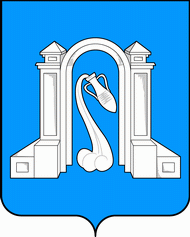 пятый созывР Е Ш Е Н И Е  от 18 июня  2015 года                                                                           № 410					    г. Горячий Ключ О внесении изменений в генеральный план муниципального образования город Горячий Ключ Краснодарского края                                                                                                                                                                                                                                                                                                                                                                                                                                                                                                                                                                                                                                                                                                                                                                                                                                                                                                                                                                                                                                                                                                                                                                                                                                                                                                                                                                                                                                                                                                                                                                                                                                                                                                                                                                                                                                                                                                                                                                                                                                                                                                                                                                                                                                                                                                                                                                                                                                                                                                                                                                                                                                                                                                                                                                                                                                                                                                                                                                                                                                                                                                                                                                                                                                                                                                                                                                                                                          	В соответствии с пунктом 26 статьи 16, статьей 35 Федерального закона от 6 октября 2003 года № 131-ФЗ «Об общих принципах организаций местного самоуправления в Российской Федерации», статьей 24 Градостроительного кодекса Российской Федерации, статьей 27 Устава муниципального образования город Горячий Ключ, Совет муниципального образования город Горячий Ключ  р е ш и л:     1. Внести изменения в генеральный план муниципального образования город Горячий Ключ Краснодарского края, утвержденный решением Совета муниципального образования город Горячий Ключ от 6 сентября 2013 года №243 (прилагается).2. Опубликовать настоящее решение в газете «Вестник администрации города Горячий Ключ» в изложении и разместить на официальном сайте в сети «Интернет».   	3. Решение вступает в силу со дня его официального опубликования.Глава муниципального образованиягород Горячий Ключ                                                                         Н.И. ШварцманПредседатель Советамуниципального образования город Горячий Ключ                                                                        С.Г.Шемяков